Résolution par essais et ajustements : Type : par répartition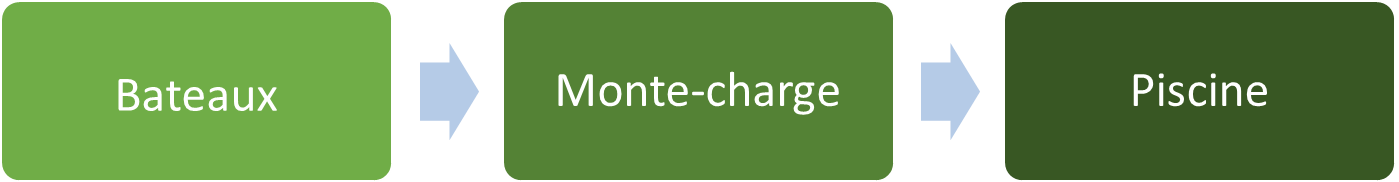 